Серова Н.Н., старший воспитатель.КНИЖНОЕ ТУРНЕ ПО ПЕТЕРБУРГУ ДЛЯ ДОШКОЛЯТ И ИХ РОДИТЕЛЕЙ.    Книги в воспитании  петербуржца-дошкольника занимают особое место.  Увлекательно познакомить детей с Петербургом, сформировать  интерес к городу с его историей, архитектурой, достопримечательностями, а также выбрать  маршруты для семейных  прогулок по городу и  подготовиться к ним помогут  эти  познавательные и занимательные детские книги . О. Феофанова.  Ю. Гурко.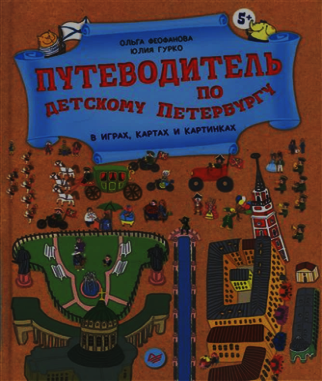 Раскрывая этот путеводитель на любой странице – сразу попадаете в путешествие-игру! Вашим экскурсоводом будет слон Кузя, исконный житель Петербурга. О. Феофанова.  Ю. Гурко.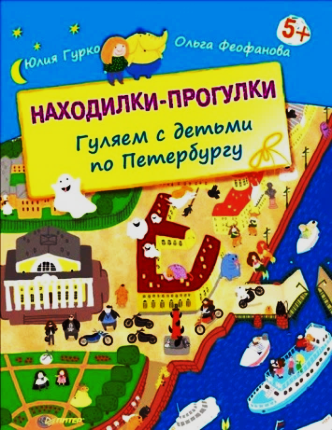 Гуляй по Петербургу и находи самые интересные достопримечательности. Семь рисованных карт с петербургскими памятниками, праздниками, мостами, дождями и множеством историй помогут узнать и полюбить город по-настоящему. Вместе с читателями по страницам книги гуляют экскурсовод по детскому Петербургу слон Кузя и петербургская семья. Найти их будет не так-то просто!В.К. Дмитриев.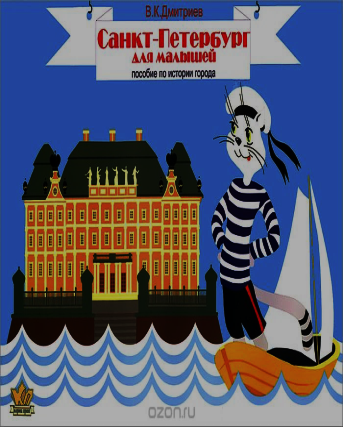 Иллюстрированное пособие по истории города для занятий с детьми дошкольного возраста.Рассказ о Санкт-Петербурге сопровождается несложными заданиями, которые активизируют внимание малыша и закрепляют полученные знания.Цветные иллюстрации помогут правильно выполнить задания. В конце книги воспитатели и родители найдут дополнительную информацию, которая поможет им ответить на вопросы любознательных дошколят.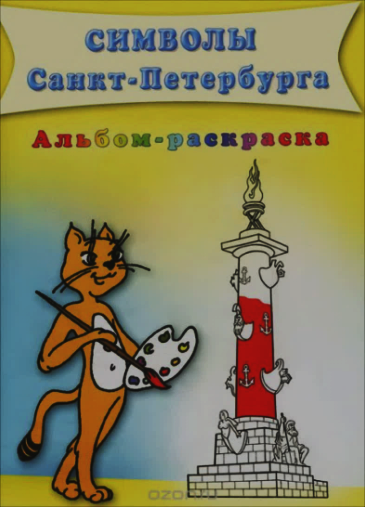 Вашему вниманию предлагается книга "Символы Санкт-Петербурга». Альбом-раскраска.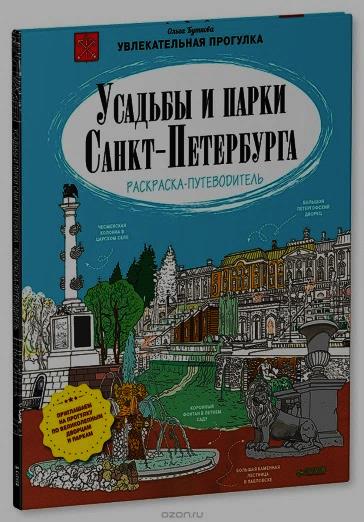 Здесь вы найдете для себя чудесные маршруты для прогулоки узнаете много интересного об императорских дворцах.- возраст 6+;- раскраска-путеводитель;- цветовые подсказки.Книжка-раскраска. Так что доставайте карандаши, фломастеры, раскрашивайте красоты Петербурга, а потом отправляйтесь на прогулку, чтобы увидеть, как на самом деле выглядят дворцы и усадьбы.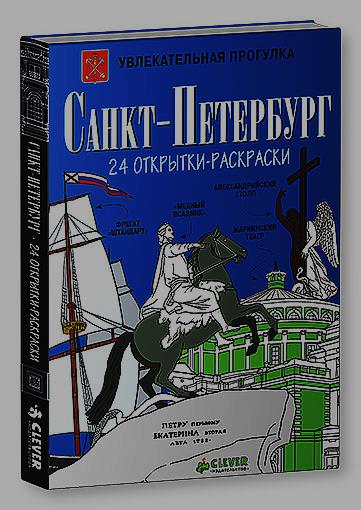   24 неповторимые открытки-раскраски с великолепными видами Санкт-Петербурга, нарисованные талантливой художницей Ольгой Бегак.  Уникальный формат открыток расскажет ребенку о достопримечательностях культурной столицы и одновременно подтолкнет к творчеству. Интересные открытки-раскраски с множеством деталей станут наверняка интересны детям, а цветные подсказки, которые есть на каждой открытке, сориентируют в какие цвета нужно раскрашивать ту или иную композицию. Итог - уникальная открытка.  В. К. Дмитриев.  Для  работы с детьми старшего дошкольного возраста и семейного чтения . Книга-игра состоит из коротких рассказов о праздниках - народных, религиозных и государственных. Повествование ведется в увлекательной форме от имени кота Василия, который в конце каждого рассказа предлагает ребятам ответить на вопросы, решить задачи или кроссворды. Издание включает в себя лист с изображениями праздничных костюмов, которые ребенок сможет вырезать и примерить на главных персонажей книги. Все имеющиеся в книге рисунки можно раскрашивать. 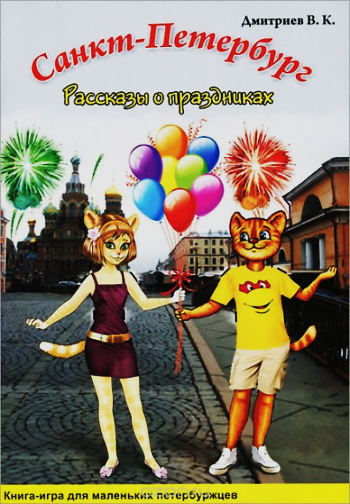 О.Феофанова.  Ю.Гурко. Карта – игра по музейному кварталу и  Петропавловской крепости и окрестностям, представляют собой лист, с одной стороны которого карта маршрута прогулки, а с другой – вопросы, на которые нужно ответить во время прогулки, и место для записи ответов.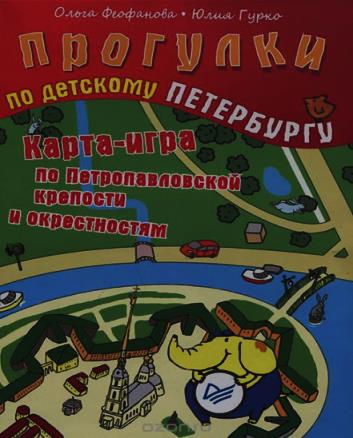 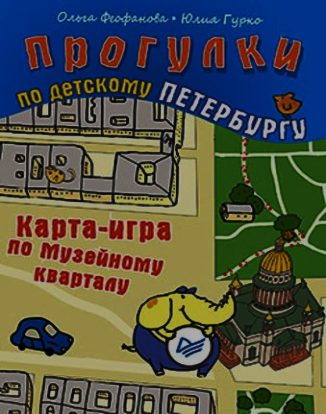 	Нескучного вам общения с Санкт-Петербургом.  До скорой встречи в детском книжном турне по Северной столице нашей Родины.